First Name of Application CV No 1662378Whatsapp Mobile: +971504753686 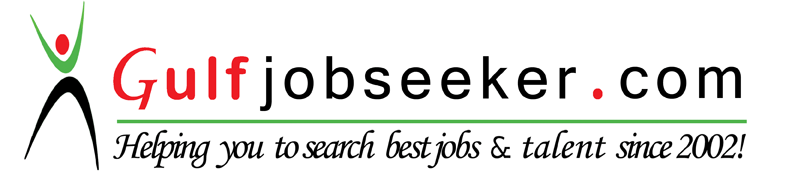 To get contact details of this candidate Purchase our CV Database Access on this link.http://www.gulfjobseeker.com/employer/services/buycvdatabase.php    Curriculum VitaeDate of birth: 29 th  June , 1977Nationality: Moldova__________________________________________________________________________________________1. Education /Qualification: 1984  -1994.     Lyceum “D.Cantemir”(foreign languages class). 1994 - 1999  -   Moldovan State University of Chisinau . Faculty - “Political Science and Law” . Master’s degree - political science .__________________________________________________________________________________________2. Professional practices:2013 -2015 - Marketing research of consumer’s opinion at the market of hotel services in Kishinev.2014 -  “Amadeus” global distribution system training course in Kiev.2013 – IATA training session and practice. Switzerland 2013 2012 -  Tourism and Sports Worldwide. Geneve  Exhibitions training practice. Switzerland July 2012.2008 -  Athens Sports and Leisure Festival. Work and Travel. Greece Ocober 20082006 – Frankfurt Exhibition centre. Sales and  Advertising. Germany October 20062005 -  BSP implementation in Moldova.  IATA Romania2006 - Training on automatic electronic ticket issue. Amadeus Ukraine.__________________________________________________________________________________________3. Professional experience:2013- 2015 -   Supervisor manager of the travel company “Lexmax” My role and responsibilities:I was responsible for group and corporate travel programs.  Preparing air tickets, hotel reservations, local tours. Supervising sales and customer care departments. I was strictly involved in business correspondence and daily financial reports. In my role also entered all airport moments like a check-in, VIP - lounge benefits, meetings upon arrival. I was supervising and managing team of 20-25 persons.2000 - 2012  - Sales manager of  the “Transaero Tours Company”.My role and responsibilities:My main role was to find suitable and cheap route for our customers. Afterwards I was issuing air tickets and provided all the services connected to air tickets like exchange dates, refund, and check-in online.I was cooperating with walk-in passengers and corporate customers as usual.My goal was to achieve great sales alongside with great quality. As a cashier I was responsible for all kinds of payments.1998 –2000  - Security officer at “Air Moldova International”  My role and responsibilities:I performed as a security officer during airport check-in. My role was to profile and find illegal passports, visas and persons with aggressive and uncommon behavior. I was able to prevent a lot illegal immigrations in Schengen space countries.4. Other Education /Qualification: 2000-2001 - Courses of English language in “Studium”S.R.L.2012  -  Sales Training Centre in Geneva World Trade Complex2014 – Amadeus Training centre Certificate2014 – Air Moldova GDS Gabriel Certificate.  __________________________________________________________________________________________5. Languages: native - Russianfluent -  Englishfluent -  Romanian________________________________________________________________________________________________6. Computer skills:Microsoft Office, Adobe , Internet Explorer, Microsoft Excel__________________________________________________________________________________________7. Interests:personal,I’d like to be occupied with professional sales.hobby:  Going in for sports- footballs, tennis, swimming, I like traveling, reading books , good music.__________________________________________________________________________________________